Пресс-релиз2 декабря 2020 годаДо 31 декабря гражданам необходимо выбрать форму трудовой книжки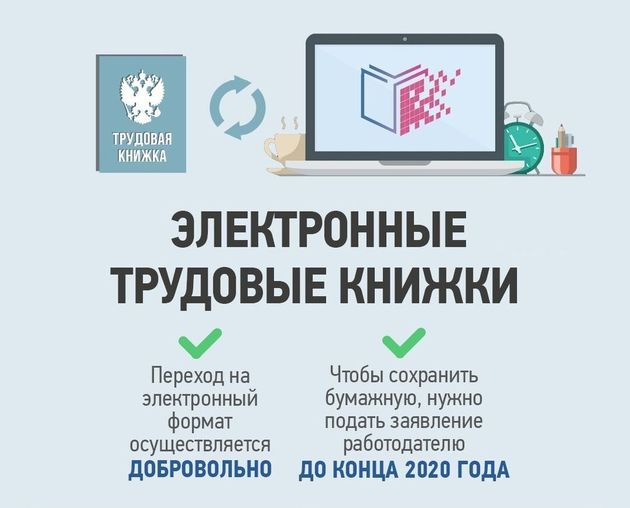 Управление ПФР в Колпинском районе напоминает, что в связи с введением в России электронной трудовой книжки (ЭТК) каждому работающему необходимо до 31 декабря 2020 года подать работодателю заявление, указав, какую форму трудовой книжки он выбирает: электронную или бумажную.В интересах граждан не откладывать на конец года подачу заявления работодателям, а уже сейчас определиться с выбором.Работники, выбравшие ЭТК, получат старую бумажную на руки. А новая электронная предоставит её владельцам множество преимуществ, актуальность которых явно проявилась уже в период пандемии коронавируса.Преимущества ЭТК:1) Удобный и быстрый доступ работника к информации о своей трудовой деятельности на сайте ПФР в «Личном кабинете гражданина» (https://es.pfrf.ru/), на портале госуслуг (https://www.gosuslugi.ru/), а также через соответствующие приложения для смартфонов.2) Экстерриториальный принцип получения информации о трудовой деятельности – в любом территориальном органе ПФР, МФЦ, независимо от места жительства или работы человека.3) Дополнительные возможности дистанционного трудоустройства при направлении сведений о трудовой деятельности в электронном виде новому работодателю.4) Высокий уровень безопасности и сохранности данных. Сведения о трудовой деятельности хранятся в системе ПФР, которая соответствует всем современным требованиям информационной безопасности и защиты персональных данных.Для тех, кто впервые устроится на работу с 2021 года, сведения о периодах работы изначально будут вестись только в электронном виде без оформления бумажной трудовой книжки.